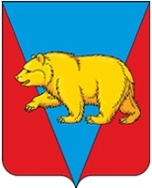 Администрация Новоуспенского сельсоветаАбанского района Красноярского краяПОСТАНОВЛЕНИЕ15.12.2020                                с.Новоуспенка                                   № 33-пО Порядке принятия на учет граждан, проживающих на территории Новоуспенского сельсовета  Абанского района Красноярского края,  в качестве нуждающихся в жилых помещениях,предоставляемых по договорам социального  найма, и снятия с учетаВ соответствии с Жилищным кодексом Российской Федерации, Законами Красноярского края от 23.05.2006 № 18-4751 «О порядке ведения органами местного самоуправления учета граждан в качестве нуждающихся в жилых помещениях, предоставляемых по договорам социального найма на территории Красноярского края» (в ред. Закона края от 06.03.2008 №4-1351,с изм., внесенными Законом края от 10.07.2008 №6-1988),  20.06.2006 №19-4833 «О порядке определения размера дохода и стоимости имущества в целях признания граждан малоимущими на территории края» (в ред. Закона края от 08.11.2007 №3-694,с изм., внесенными Законом края от 10.07.2008 №6-1988), руководствуясь ст. 7 Устава Новоуспенского сельсовета Абанского района Красноярского края  ПОСТАНОВЛЯЮ:Утвердить Порядок принятия на учет граждан, проживающих на территории Новоуспенского сельсовета, в качестве нуждающихся в жилых помещениях, предоставляемых по договорам социального найма, и снятия с учета (приложение).Постановление вступает в силу с момента опубликования в печатном издании «Ведомости органов местного самоуправления Новоуспенского сельсовета».Глава Новоуспенского сельсовета                                    Л.В.Ховрич.Приложение к Постановлению администрации Новоуспенского сельсоветаАбанского района Красноярского края от 15.12.2020г. №  33-пПорядок принятия на учет граждан, проживающих на территории Новоуспенского сельсовета, в качестве нуждающихся в жилых помещениях, предоставляемых по договорам социального найма, и снятия с учета1. Общие положения1.1.	Гражданами, нуждающимися в жилых помещениях, предоставляемых по договорам социального найма (далее – нуждающиеся в жилых помещениях), признаются:-	не являющиеся нанимателями жилых помещений по договорам социального найма или членами семьи нанимателя жилого помещения по договору социального найма либо собственниками жилых помещений или членами семьи собственника жилого помещения;-	являющиеся нанимателями жилых помещений по договорам социального найма или членами семьи нанимателя жилого помещения по договору социального найма либо собственниками жилых помещений или членами семьи собственника жилого помещения и обеспеченные общей площадью жилого помещения на одного члена семьи менее учетной нормы, установленной Новоуспенским сельским Советом депутатов;-	проживающие в помещении, не отвечающем установленным для жилых помещений требованиям;-	являющиеся нанимателями жилых помещений по договорам социального найма, членами семьи нанимателя жилого помещения по договору социального найма или собственниками жилых помещений, членами семьи собственника жилого помещения, проживающими в квартире, занятой несколькими семьями, если в составе семьи имеется больной, страдающий тяжелой формой хронического заболевания, при которой совместное проживание с ним в одной квартире невозможно, и не имеющими иного жилого помещения, занимаемого по договору социального найма или принадлежащего на праве собственности.1.2.	Право быть принятыми на учет в качестве нуждающихся в жилых помещениях имеют малоимущие граждане, зарегистрированные по месту жительства в Новоуспенском сельсовете Абанского района Красноярского края (далее – сельсовет), признанные нуждающимися в жилых помещениях, предоставляемых по договорам социального найма, и постоянно проживающие на территории сельсовета (не менее пяти лет).1.3. Рассмотрение вопросов принятия на учет граждан в качестве нуждающихся в жилых помещениях, предоставляемых по договорам социального найма, и снятия с учета производится общественной комиссией по жилищным вопросам (далее – Комиссия), состав которой определяется постановлением главы сельсовета.2. Порядок принятия на учет граждан в качестве нуждающихся в жилых помещениях, предоставляемых по договорам социального найма2.1.	Для принятия на учет в качестве нуждающегося в жилом помещении, предоставляемом по договору социального найма, гражданин подает заявление о принятии на учет в качестве нуждающегося в жилом помещении, предоставляемом по договору социального найма, по форме, утвержденной Постановлением администрации Новоуспенского сельсовета от 27.03.2019 № 2-п «Об утверждении Административного регламента «Предоставление муниципальной услуги по приему заявлений, документов, а также постановке граждан на учет в качестве нуждающихся в жилых помещениях».2.2.	К заявлению о принятии на учет в качестве нуждающегося в жилом помещении, предоставляемом по договору социального найма, прилагаются:1) заявление по форме, утвержденной Законом Красноярского края от 23.05.2006 №18-4751;2) паспорт с отметкой о регистрации по месту жительства, в случае отсутствия паспорта либо отсутствия в паспорте отметки о регистрации по месту жительства - свидетельство о регистрации по месту жительства, выданное соответствующим органом регистрационного учета;3) документы, подтверждающие право проживания одной семьей (свидетельство о рождении, свидетельство о заключении брака, судебное решение о признании членом семьи, об усыновлении (удочерении), другие документы);4) решение органа местного самоуправления о признании гражданина малоимущим в целях предоставления ему жилого помещения муниципального жилищного фонда по договору социального найма в порядке, установленном законом края (для лиц, указанных в подпункте 1 пункта 1 статьи 2 Закона Красноярского края от 23.05.2006 N 18-4751) (по инициативе Заявителя);5) документы, подтверждающие отнесение Заявителя к категории граждан, имеющих право на получение жилых помещений по договорам социального найма в соответствии с частью 3 статьи 49 Жилищного кодекса Российской Федерации (для иных определенных федеральным законом, указом Президента Российской Федерации или законом края категорий граждан);6) выписка из Единого государственного реестра прав на недвижимое имущество и сделок с ним о правах Заявителя и членов его семьи на имеющиеся у них объекты недвижимого имущества (по инициативе Заявителя);7) документы, подтверждающие право пользования жилым помещением, занимаемым Заявителем и членами его семьи: наниматель жилого помещения по договору социального найма и члены его семьи представляют договор социального найма, а в случае его отсутствия иной документ, на основании которого может быть установлен факт проживания в жилом помещении на условиях социального найма (ордер, решение о предоставлении жилого помещения и др.); гражданин, являющийся собственником жилого помещения, представляет документ, подтверждающий право собственности на это помещение (в случае, если право собственности на него не зарегистрировано в Едином государственном реестре прав на недвижимое имущество и сделок с ним).Копии документов, не заверенные организацией, выдавшей соответствующие документы, или нотариально, представляются с предъявлением оригиналов.Документы, указанные в подпунктах 4,7 настоящего пункта, запрашиваются Администрацией либо многофункциональным центром самостоятельно в органе, в распоряжении которого находятся соответствующие документы, в случае, если заявитель не предоставил указанные документы по собственной инициативе.2.3.	Гражданину, подавшему заявление о принятии на учет, выдается расписка в получении документов с указанием их перечня и даты их получения.2.4.	Заявление гражданина регистрируется в Книге регистрации заявлений граждан о принятии на учет в качестве нуждающихся в жилых помещениях, предоставляемых по договорам социального найма, которая хранится в администрации сельсовета.2.5.	Заявление гражданина с представленными документами рассматривается на заседании Комиссии, которая вправе осуществлять проверку сведений, указанных в представленных заявителем документах.2.6.	Решения Комиссии принимаются простым большинством голосов от общего числа членов Комиссии и оформляются протоколом, который подписывается председателем и секретарем.2.7.	Заседания Комиссии проводятся не реже одного раза в месяц (при наличии заявлений).2.8.	С учетом рекомендаций Комиссии Главой сельсовета принимается решение в форме постановления о принятии (об отказе в принятии) гражданина на учет в качестве нуждающегося в жилом помещении, предоставляемом по договору социального найма, не позднее, чем через тридцать рабочих дней со дня представления заявления и необходимых документов. Датой принятия на учет считается дата подачи заявления.2.9.	Администрация Новоуспенского сельсовета не позднее, чем через три рабочих дня со дня принятия решения о принятии на учет гражданина в качестве нуждающегося в жилом помещении, предоставляемом по договору социального найма, или об отказе в принятии на учет выдает или направляет гражданину, подавшему заявление, уведомление о принятии на учет или об отказе в принятии на учет.2.10.	Граждане, принятые на учет в качестве нуждающихся в жилых помещениях, предоставляемых по договорам социального найма, включаются в Книгу учета граждан, нуждающихся в жилых помещениях, предоставляемых по договорам социального найма (далее - Книга учета), которая ведется и хранится в администрации сельсовета.2.11.	На основании данных Книги учета граждане, принятые на учет в качестве нуждающихся в жилых помещениях, предоставляемых по договорам социального найма, включаются в единый список, а граждане, имеющие право на внеочередное предоставление жилых помещений, включаются в отдельный список. Списки ведутся и хранятся в администрации сельсовета.2.12.	На каждого гражданина, принятого на учет, администрацией сельсовета заводится учетное дело, в котором содержатся представленные им документы. Учетному делу присваивается номер, соответствующий номеру в Книге учета.3. Отказ в принятии граждан на учет в качестве нуждающихся в жилых помещениях, предоставляемых по договорам социального найма3.1. Отказ в принятии граждан на учет в качестве нуждающихся в жилых помещениях, предоставляемых по договорам социального найма, допускается в случаях, если:- не представлены документы, предусмотренные пунктом 2.2 настоящего Порядка;- представлены документы, не подтверждающие право соответствующих граждан состоять на учете в качестве нуждающихся в жилых помещениях, предоставляемых по договорам социального найма;- имеются иные основания, предусмотренные законодательством Российской Федерации.3.2. Постановление главы сельсовета об отказе в принятии на учет должно содержать основания такого отказа.3.3. Отказ в принятии на учет может быть обжалован в судебном порядке.4. Перерегистрация граждан, состоящих на учете в качестве нуждающихся в жилых помещениях, предоставляемых по договорам социального найма4.1. Один раз в три года администрацией сельсовета проводится перерегистрация граждан, состоящих на учете в качестве нуждающихся в жилых помещениях, предоставляемых по договорам социального найма.4.2. В случае если за истекший период не произошло изменений в ранее представленных сведениях, гражданин подтверждает это соответствующей распиской о неизменности ранее представленных сведений.4.3. В случае если произошли изменения, гражданин обязан представить в администрацию сельсовета  документы, подтверждающие произошедшие изменения.4.4. Изменения, выявленные при перерегистрации гражданина, состоящего на учете в качестве нуждающегося в жилом помещении, предоставляемом по договору социального найма, вносятся в учетное дело гражданина и в Книгу учета.5. Снятие граждан с учета в качестве нуждающихся в жилых помещениях, предоставляемых по договорам социального найма5.1. Граждане снимаются с учета в качестве нуждающихся в жилых помещениях, предоставляемых по договорам социального найма, в случаях:- подачи по месту учета заявления о снятии с учета;- утраты ими оснований, дающих им право на получение жилых помещений по договорам социального найма;- их выезда в другое муниципальное образование на постоянное место жительства;- приобретения или строительства ими жилого помещения за счет бюджетных средств или субсидий, выделенных в установленном порядке органом государственной власти или органом местного самоуправления. Датой снятия с учета является государственная регистрация права собственности на жилое помещение;- предоставления им в установленном порядке органом государственной власти или органом местного самоуправления земельного участка для строительства жилого дома, за исключением граждан, имеющих трех и более детей;- выявления в представленных ими документах сведений, не соответствующих действительности и послуживших основанием для принятия их на учет, а также неправомерных действий должностных лиц органов местного самоуправления, осуществляющих принятие на учет, при решении вопроса о принятии на учет.-Военнослужащим, проходящим военную службу по контракту, предоставляется по их желанию право на вступление в жилищно-строительные (жилищные) кооперативы либо на получение ими земельных участков для строительства индивидуальных жилых домов. Предоставление указанным военнослужащим, а также гражданам, уволенным с военной службы, и совместно проживающим с ними членам их семей земельных участков для строительства индивидуальных жилых домов не является основанием для снятия их с учета в качестве нуждающихся в жилых помещениях.5.2. Решение о снятии с учета граждан, нуждающихся в жилых помещениях, предоставляемых по договорам социального найма, должно быть принято главой сельсовета в форме постановления не позднее чем в течение тридцати рабочих дней со дня выявления обстоятельств, являющихся основанием для принятия такого решения с учетом рекомендаций комиссии.5.3. Постановление главы сельсовета  о снятии с учета граждан, нуждающихся в жилых помещениях, предоставляемых по договорам социального найма, должно содержать основания для снятия с учета с обязательной ссылкой на обстоятельства, предусмотренные законодательством Российской Федерации и законами Красноярского края.5.4. Копия постановления о снятии с учета выдается или направляется администрацией сельсовета гражданину, в отношении которого принято такое решение, не позднее чем через три рабочих дня со дня принятия такого решения и может быть обжаловано гражданином в судебном порядке.5.5. Если после снятия с учета по основаниям, указанным в части 1 настоящего раздела, у гражданина вновь возникли основания для принятия на учет в качестве нуждающегося в жилом помещении, предоставляемом по договору социального найма, то принятие на учет этого гражданина производится согласно настоящему Порядку.